Code of Conduct for VolunteersBy signing below I agree to:Comply fully with the Volunteer Registration process and receive clearance to work as a volunteer.Ensure that the facilities used are safe, secure and that appropriate supervision is in place.Request any relevant information concerning the athlete that I might need for my role.Abide by all necessary policies and procedures.Ensure the welfare and well-being of athletes is paramount and activities are run in a safe and fun environment.Not engage in inappropriate physical contact in any form. This should not prevent appropriate contact where necessary to comfort athletes and ensure their safety and well-being; neither should it preclude normal expressions of warmth or happiness.Maintain appropriate boundaries and respect the privacy of athletes. Particular care must be taken with respect to places such as changing areas, swimming pools, showers and toilets. Adequate and gender-appropriate supervision must be made for athletes and more than one volunteer should be supervising in these situations.Not take photographs of athletes that are in breach of the Filming and Photography Policy. Taking of photographs and video recording is prohibited inside changing areas, dormitories, showers and toilets.Be sensitive to the possibility of becoming overly involved or spending a disproportionate amount of time with a particular athlete. In the event where circumstances arise where it is unavoidable to be alone with an athlete (a) immediately inform another responsible adult, by telephone if necessary, (b) make a diary note that the meeting/pick up/drop off etc. of the athlete took place (c) agree a plan with family/clubs etc. to avoid reoccurrence of the situation.Support and promote the ethos of your club, region and Special Olympics Ireland; you are a role model.Adhere to medical advice received from practitioners concerning the health and well-being of an athlete.Treat all athletes, volunteers, spectators, officials and Special Olympics Ireland staff with respect. Remember everyone has their part to play and is entitled to a safe environment to do so.Volunteer RightsAs a Volunteer you have the right toBe treated with dignity, respect and be given information about the organisation and the athletes.Have adequate training and volunteer in a place that complies with health & safety regulations.Have the freedom to make suggestions, receive constructive feedback and have access to a complaints procedure.Be assigned to a role (if possible) that recognises your personal preference, life experience, education and employment background as well as recognising the needs of the organisation.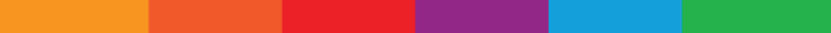 I have read Special Olympics Ireland’s Code of Conduct above and agree to abide by the guidelinesName of Club:			_____________________________Signature of volunteer:		_____________________________Print Name of volunteer:	_____________________________  	Date:  	_ _ / _ _ / _ _ _ _ 